MANOR ROYAL BID MAINTENANCE TEAM ACTIVITY REPORT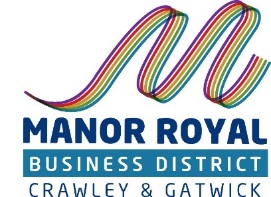 Activities carried out () Main actions providedWith the weather and quick growing grass our priorities have been bins, litter and grass cutting, we have incorporated some of the path clearing within the grass cutting round, there has been a few locations of fly tipping with no evidence of where it was from highlighted in the locations above in the waste cleared section, we have utilised some of our other assets to help with some of the demand such as the Tractor team for grass collection and our Town Centre sweeper to help keep paths clear, we have been weed spraying various locations and will continue to do so weather permitting.Comments and observationsNo Comments to add at this time, however as time goes on and I familiarise myself with the area more observations will become clearer to help highlight any other issues that need to be raised. Suggestions for future actions, improvements or additional activities plannedOur main focus at the moment is to continue with grass cutting, litter and bins in all zones with path clearing where possible and keeping the area clean and tidy, Weed spraying by WSCC is planned for 9th – 13th August, we will continue CBC spraying, we will have the tractor with the flail hedge cutter in the area within the next 8 – 10 weeks, to cut back some of the larger shrub areas around Tinsley Lane and Metcalf Way.   Photographic Impact Evidence (a selection of photos of work undertaken to demonstrate impact)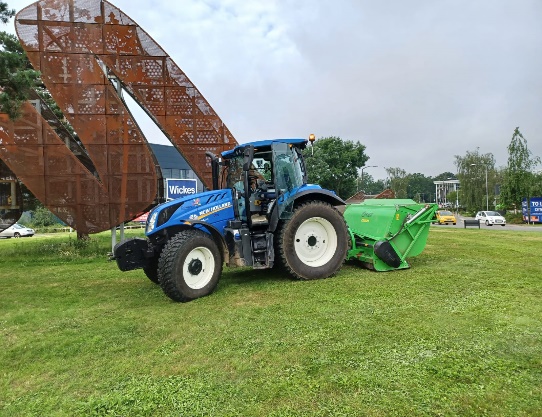 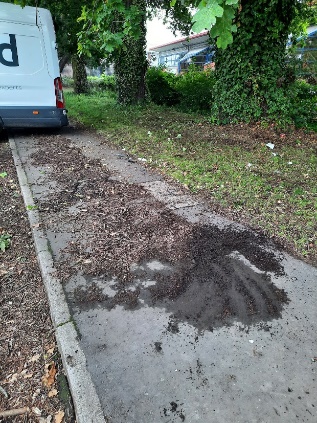 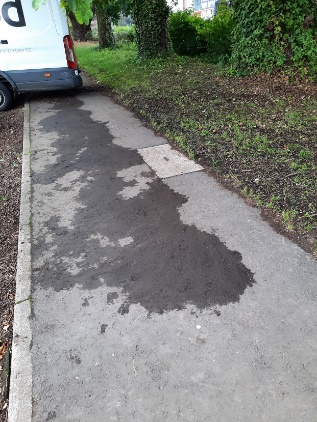 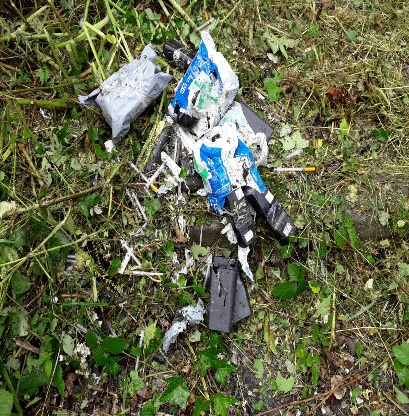 Details of CORE and ENHANCED Service levels (contract extract)Notes: (1) There is a requirement for Gateway 3 and Crawter’s Brook People’s Park to be maintained to a basic level as described in the Annexes. Activity monthJuly 2021 Baseline hours providedReport date27/07/21Additional hours providedPersonDarren StandingRoad / areaZoneGrass cuttingLitter pickingWeed controlHedge cuttingLeaf clearanceBin emptyWaste clearancePavement cleaningEdgingSign cleaningWinter maintenanceOtherAll areasAllX3X4X13Baird Close4Betts Way 1Cobham Way5County Oak Lane1County Oak Way 1Crompton Way 3Faraday Road 2Fleming Way VariousGatwick Road VariousHydehurst Lane2James Watt Way5Jenner Road2Kelvin Lane 2Kelvin Way 2London RoadVariousManor Royal (road)2/3Maxwell Way 4Metcalf Way 1Napier Way 3Newton Road 2Priestley Way5Royce Road5Rutherford Way 5Tinsley Lane4Tinsley Lane North5Wheatstone Close5Whittle Way5Whitworth Road 5Woolborough Lane3Gateway 1 (Manor Royal)-Gateway 2 (near Thales)-Gateway 3 (near Astral)-Gateway 4 (James Watt)-The Terrace -Crawters Brook-Gatwick Road Parade-Woolborough Subway-Green Lane Subway-Current Baseline ServiceProposed Enhanced element (* estimated)Monthly litter pick (12 pa)Weekly litter pick (52 pa)X40 litter picks+ identify hotspots and trial extra binsWeekly litter bin empty (52 pa)Weekly litter bin empty (52 pa)-Monthly road sweep (12 pa)Monthly road sweep (12 pa)--Remove fallen leaves and detritus from footpaths and common areas (4 pa)X4 leaf and detritus removals-Washing and cleaning street furniture and signs to include street name signs, gateway / entrance signs, wayfaring signs and highways signs (2pa)X2 washes-Deep cleaning/jet washing common areas, bus stops and paved areas (as required)As requiredGrass cutting (5 pa)Grass cutting (12 pa)* X7 grass cuts – (weather/ground conditions dependant)Bunded/bank grass cutting (4 pa)Bunded/bank grass cutting (10 pa)X6 bunded/bank cutsHedgecutting (1-2 pa)As required (2-3 pa)* 1-2 Hedge cutsShrub maintenance (2-3 pa)As required (4-5 pa)* 1-2 shrub maintenanceWeed spraying (2 pa) funded by WSCCWeed spraying (4 pa)Removal of dead standing weeds (4pa)Weed ripper as requiredX2 weed spraysX4 dead weed removalsWeed ripper as requiredOn footpaths and common areasSee note 1Box mow and maintain Gateway 3 Roundabout (10 pa) X10 Box mow and maintain Gateway 3 Roundabout-Crawters Brook, The Terrace enhanced Maintenance (as Annex C)Crawters Brook, The Terrace enhanced Maintenance (as Annex C)-Weekly inspection and rectification/reporting of faults found. X52 inspections - reports/rectification of faults found-Reactive/response service through a single point of contact as requiredReactive/response service as required-Provide monthly information… feedback on what has been done and what is plannedAvailable performance data - quantities such as volumes, lengths, waste weights etc. (tba)photographic evidence of before and after improvements, suggestions for further/future enhancementsAttend meetings as required X12 reports (monthly)